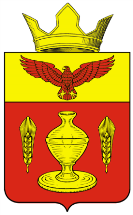 ВОЛГОГРАДСКАЯ ОБЛАСТЬПАЛЛАСОВКИЙ МУНИЦИПАЛЬНЫЙ РАЙОНГОНЧАРОВСКИЙ СЕЛЬСКИЙ СОВЕТРЕШЕНИЕ«20» октября  2016 года                    п. Золотари                                                   №31/1                                                                С целью приведения законодательства Гончаровского сельского поселения в соответствии с действующим законодательством Российской Федерации, руководствуясь статьей 7 Федерального закона от 06 октября 2003 года № 131-ФЗ «Об общих принципах организации местного самоуправления в Российской Федерации», Гончаровский сельский СоветРЕШИЛ: 1. Отменить Решение  Гончаровского сельского Совета  №8/1 от 13 апреля 2015г. «Об утверждении Положения об организации сбора и вывоза, твердых коммунальных отходов и мусора в Гончаровском сельском поселении». 2. Контроль за исполнением настоящего Решения оставляю за собой. 3.Настоящее Решение вступает в силу с момента официального опубликования (обнародования). Глава Гончаровского сельского поселения                                                                                    К.У.НуркатовРег. №41/2016Об отмене Решения Гончаровского сельского Совета  №8/1 от 13 апреля  2015г. «Об утверждении Положения об организации сбора и вывоза, твердых коммунальных отходов и мусора в Гончаровском сельском поселении»